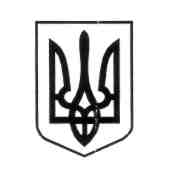 УКРАЇНАСАХНОВЩИНСЬКА СЕЛИЩНА РАДАКРАСНОГРАДСЬКОГО РАЙОНУ ХАРКІВСЬКОЇ ОБЛАСТІВІДДІЛ ОСВІТИ, КУЛЬТУРИ, МОЛОДІ ТА СПОРТУНАКАЗ20.02.2024 		           	      Сахновщина		 	     	               № 12Про затвердження плану заходів на 2024 рік щодо жорсткого режиму економії бюджетних коштів та посилення фінансово-бюджетної дисципліниКеруючись Бюджетним Кодексом України, вимогами постанов Кабінету  Міністрів  України  від 11 жовтня 2016 року № 710 «Про ефективне використання державних коштів» (із змінами) та  від 19 березня 2022 року        № 252 «Деякі питання формування та виконання місцевих бюджетів у період воєнного стану», розпорядженням голови Сахновщинської селищної ради від 19 лютого 2024 року №24-о/д «Про затвердження плану заходів на 2024 рік щодо наповнення селищного бюджету, економічного і раціонального використання бюджетних коштів у процесі виконання бюджету», з метою організації роботи із забезпечення економічного і раціонального використання бюджетних коштів та посилення фінансово-бюджетної дисципліни в 2024 році наказую:  1. Затвердити план заходів на 2024 рік щодо жорсткого режиму економії бюджетних коштів та посилення фінансово-господарської дисципліни у процесі виконання бюджету (далі – план заходів), що додається.2. Керівникам закладів та установ освіти, культури, молоді та спорту Сахновщинської селищної ради, забезпечити в межах повноважень виконання плану заходів, про що інформувати відділ  освіти, культури молоді та спорту Сахновщинської  селищної ради  щокварталу до 5 числа місяця, наступного за звітним періодом, для узагальнення.3. Централізованій бухгалтерії відділу освіти культури молоді та спорту інформувати фінансовий відділ Сахновщинської селищної ради про виконання плану заходів  щокварталу до 10 числа місяця, наступного за звітним періодом.4. Контроль за виконанням даного наказу покласти на головного бухгалтера централізованої бухгалтерії відділу освіти, культури, молоді та спорту Сахновщинської селищної ради Тетяну ГОЛОВКО.Начальник відділу освіти, культури, молоді та спорту                                   Григорій ПЕРКІН	Візи:Головний спеціаліст відділу освіти, культури, молоді та спортуСахновщинської селищної ради	                                      Наталія ПРИХОДЬКОГоловний бухгалтерцентралізованої бухгалтерії відділу освіти, культури, молоді та спортуСахновщинської селищної ради	                                      Тетяна ГОЛОВКОЮрист відділу освіти, культури, молоді та спортуСахновщинської селищної ради	                                       Віта СІДОРОВА